3.7 DIMENZOVÁNÍ PLYNOVODU – OSTATNÍ VĚTVE         Jméno a příjmení Podklady:https://www.fce.vutbr.cz/TZB/pocinkova.m/vytapeni_soubory/BT01_C12.pdfDle vzoru hlavní větve vypočítejte ostatní větve Označení větve (začátek – konec), formulář, dosazení, posouzeníSoučástí výpočtu bude:Výpočet VrVýpočet a rozpis ekvivalentních přirážek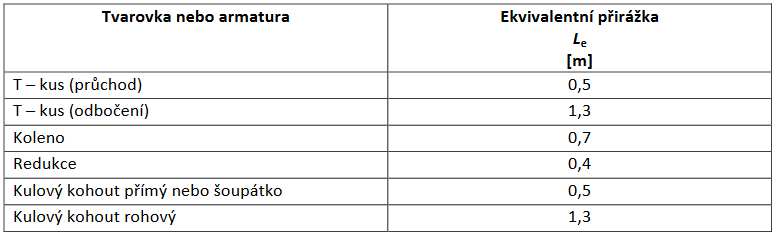 